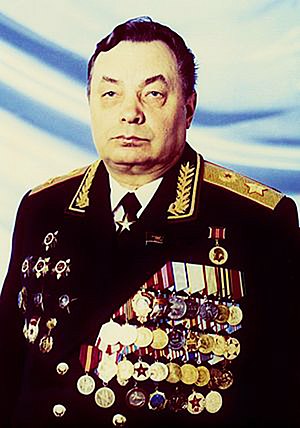 Снетков Борис ВасильевичГлавком ЗГВ  1987 — 1990